OB II Cardiac Assignment:Winter 2020Please define the following terms:Atresia: Condition in which a body orifice or passage in the body is abnormally closed or absent.Arrhythmia (and note the three most common): Irregular heart beatBradycardias-heart rate below the normal limits of normal- <100bpmTachycardia-heart rate is above the normal limit for normal >180 bpmPAC or premature atrial contraction- atrial contractions occurring out of sync with ventricular contractions. Stenosis: Abnormal narrowing in a blood vessel or other tubular organ or structure. Hypoplastic: Underdevelolpment or incomplete development of a tissue or organ. Technically refers to an inadequate or below normal number of cells. Hypoplasia is similar to aplasia bus less severedAtrophy: The wasting away of already existing cells.Dysplastic: Abnormality of development or an epithelial anomaly of growth and differentiation.Please Label the following diagrams of congenital cardiac anomalies with their appropriate names: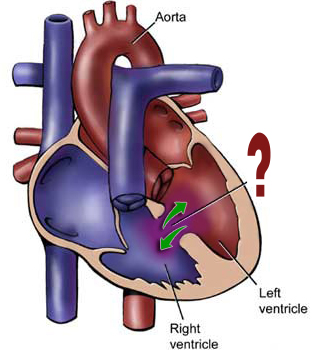 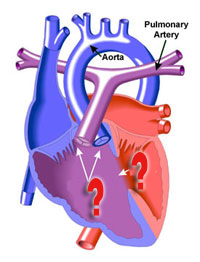 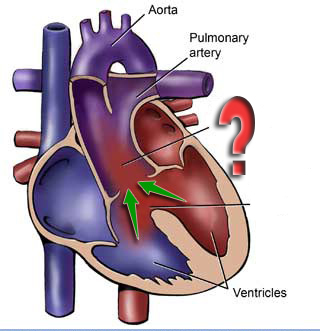 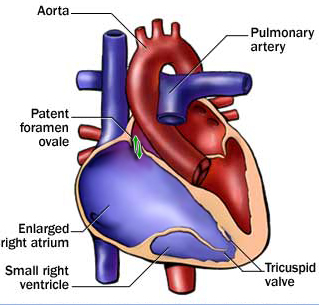 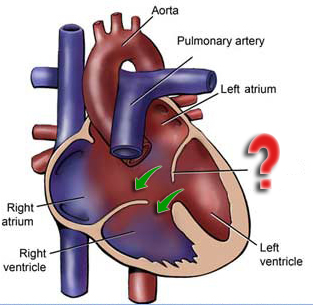 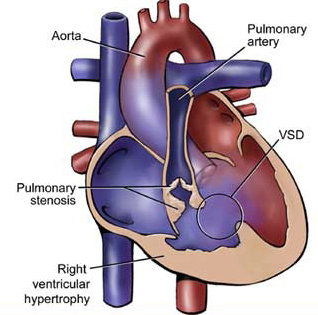 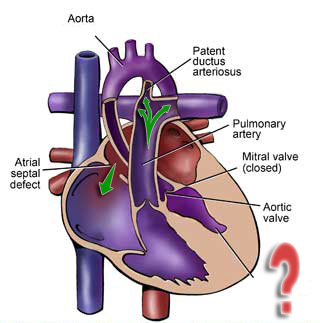 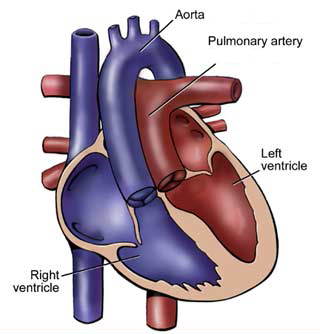 Name:Ventricular Septal DefectDouble outlet right ventricleTruncus ArteriosusEbsteins AnomalyAtrioventricular Septal DefectTetrology of FallotHypoplastic Left HeartTransposition of the Great Vessels